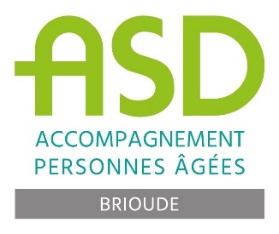 									Brioude, le 26/01/2020A : - Résidents/Familles de résidents	TARIFS applicables au 1er/01/2020HEBERGEMENT PERMANENT :Prix de journée pour les personnes âgées de plus de 60 ansChambre individuelle								57,13 €       Chambre double								51,47 €CANTOU 									74,11 €Accueil de jour									28,56 €	Hébergement temporaire							57,13 €       Prix de journée pour les personnes âgées de moins de 60 ans		72,85 €Pour information : Hébergement plus de 60 ans Tarif régime commun (57,13 €) + tarif GIR 5 et 6 (5.34 €)		62.47 €RESERVATION & LIBERATION DE CHAMBRETarif régime commun (1 lit)   – forfait hospitalier				37,13 €Tarif régime commun (2 lits) – forfait hospitalier				31,47 €DEPENDANCE : 						GIR 1-2				19,82 €						GIR 3-4				12,58 €						GIR 5-6				  5,34 €FRAIS ANNEXES :Dépôt de garantie à l’entrée du résident 	:	250 €Repas invité 					:	8€50Repas invité jour de fête			:          17€00DEDUCTIONS :Déduction du forfait journalier à compter du 4e j d’absence = 20 € et 15 € (psychiatrie)											Ch. METENIER 										Directrice 